İNTİHAR HAKKINDAKİ GERÇEKLER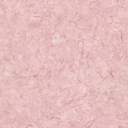 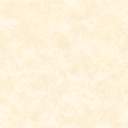 İNTİHAR HAKKINDAKİ GERÇEKLER 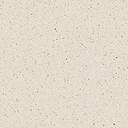 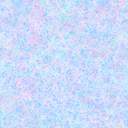 İNTİHAR HAKKINDAKİ GERÇEKLERDOĞRULARDOĞRULARİNTİHARIN İŞARETLERİNİ BİLİYOR MUSUNUZ?Ölmek istediğinden ya da acılarından kurtulma arzularından bahsediyorsa,İnternetten veya çevresinden silah, ilaç vs. gibi intihar araçlarını araştırıyorsaAlkol yada madde kullanımında artış varsaDeğerli eşyalarını dağıtıyor, vasiyet hazırlıyor veya çevresindekilerle vedalaşıyorsaKendi içine çekiliyor veya kendini tecrit ediyorsaBaşkalrına ya da hayata yük olmaya başladığından bahsediyorsaÖfkeli davranışlar sergiliyor veya intikam duygularından bahsediyorsa Önünü ardını düşünmeden canını tehlikeye atıyorsaUmutsuzluktan vea yaşamak için bir sebebi olmadığından bahsediyorsaBU BELİRTİLERİ GÖSTEREN BİRİSİ İNTİHAR RİSKİ TAŞIYOR OLABİLİR. EĞER KENDİ ÇEVRENİZDEKİ BİRİNDE BU İŞARETLERDEN BİR KISMINI GÖZLEMLİYORSANIZ ONA YARDIMCI OLABİLİRSİNİZ !İNTİHAR“ BİLGİLENDİRME BROŞÜRÜ “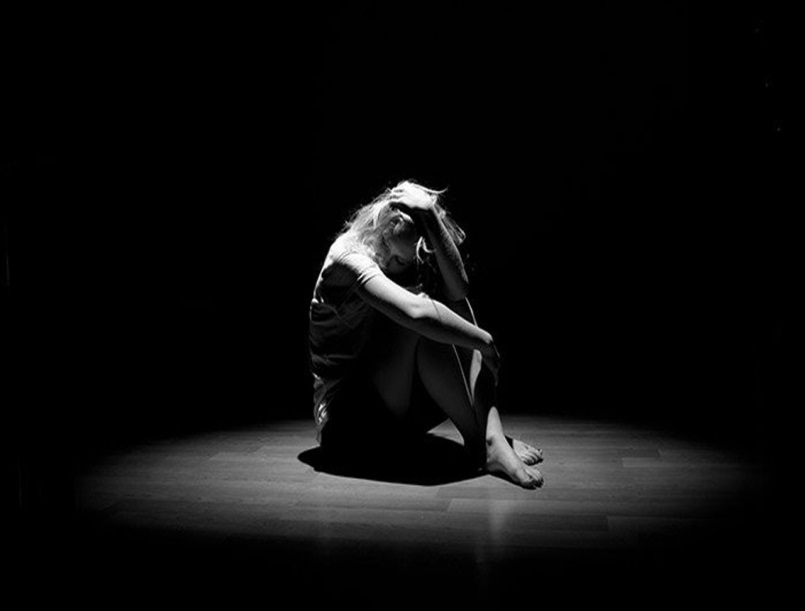 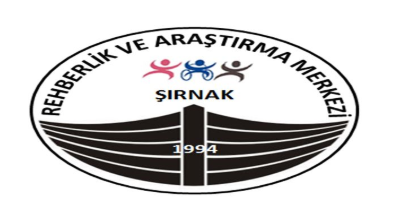 